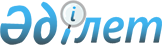 О реализации Указа Президента Республики Казахстан, имеющего силу Закона, "О льготах и социальной защите участников, инвалидов Великой Отечественной войны и лиц, приравненных к ним"Постановление Президента Республики Казахстан от 28 апреля 1995 г. N 2248



          В целях реализации Указа Президента Республики Казахстан,
имеющего силу Закона,  
 U952247_ 
  "О льготах и социальной защите
участников, инвалидов Великой Отечественной войны и лиц,
приравненных к ним" постановляю:




          Кабинету Министров Республики Казахстан:




          до 1 июня 1995 года представить Президенту Республики Казахстан
предложения о приведении законодательных актов Республики Казахстан
в соответствие с Указом Президента Республики Казахстан, имеющим
силу Закона, "О льготах и социальной защите участников, инвалидов
Великой Отечественной войны и лиц, приравненных к ним";




          до 1 июля 1995 года привести решения Правительства Республики
Казахстан в соответствие с названным Указом Президента Республики
Казахстан;




          до 1 июля 1995 года обеспечить пересмотр и отмену
министерствами, государственными комитетами и ведомствами Республики
Казахстан их нормативных актов, противоречащих данному Указу
Президента Республики Казахстан.





     Президент
Республики Казахстан


					© 2012. РГП на ПХВ «Институт законодательства и правовой информации Республики Казахстан» Министерства юстиции Республики Казахстан
				